OGÓLNOPOLSKA KONFERENCJA NAUKOWA DOKTORANTÓWI MŁODYCH NAUKOWCÓW 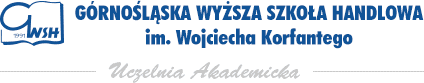 WYMAGANIA EDYTORSKIE DLA ABSTRKTUWymagania podstawowe:Objętość abstraktu nie powinna przekroczyć 1500 znaków (max. 1 strona). Za znak typograficzny uważa się każdą literę, cyfrę, znak przestankowy i odstęp między słowami. Maszynopis  powinien spełniać następujące wymagania: program Word, format A4, marginesy: lewy – 2 cm, prawy – 3,5 cm, górny i dolny – po ok. 2,5 cm, czcionka Times New Roman, wielkość 12 pkt., odstępy między wierszami 1,5, należy unikać wyróżnień w tekście.Abstarkt powinien zawierać:tytuł/stopień, imię i nazwisko autora wraz z afiliacją,tytuł (czcionką pogrubioną),słowa kluczowe w języku polskim (min. 3, max 5)streszczenie głównych tez referatu.